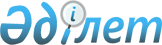 Қазақстан Республикасында тұрақты тұруға рұқсаттар алуға үмiткер шетелдіктердің және азаматтығы жоқ адамдардың Қазақстан Республикасында болу кезеңiнде өздерiнiң төлем жасау қабiлеттігін растау қағидаларын бекiту туралыҚазақстан Республикасы Ішкі істер министрінің 2023 жылғы 30 маусымдағы № 531 бұйрығы. Қазақстан Республикасының Әділет министрлігінде 2023 жылғы 1 шiлдеде № 33001 болып тіркелді
      "Шетелдiктердiң құқықтық жағдайы туралы" Қазақстан Республикасы Заңының 4-бабына сәйкес БҰЙЫРАМЫН: 
      1. Қазақстан Республикасында тұрақты тұруға рұқсаттар алуға үміткер шетелдіктердің және азаматтығы жоқ адамдардың Қазақстан Республикасында болу кезеңiнде өздерiнiң төлем жасау қабiлеттiгiн растау қағидалары осы бұйрыққа қосымшаға сәйкес бекітілсін.
      2. Қазақстан Республикасы Ішкі істер министрлігінің Көші-қон қызметі комитеті Қазақстан Республикасының заңнамасында белгіленген тәртіпте:
      1) осы бұйрықты Қазақстан Республикасы Әділет министрлігінде мемлекеттік тіркеуді;
      2) осы бұйрықты ресми жариялағаннан кейін оны Қазақстан Республикасы Ішкі істер министрлігінің интернет-ресурсында орналастыруды;
      3) осы бұйрықты мемлекеттік тіркегеннен кейін он жұмыс күні ішінде осы тармақтың 1) және 2) тармақшаларында көзделген іс-шаралардың орындалуы туралы мәліметтерді Қазақстан Республикасы Ішкі істер министрлігінің Заң департаментіне ұсынуды қамтамасыз етсін.
      3. Осы бұйрықтың орындалуын бақылау Қазақстан Республикасы Ішкі істер министрінің жетекшілік ететін орынбасарына және Қазақстан Республикасы Ішкі істер министрлігінің Көші-қон қызметі комитетіне жүктелсін.
      4. Осы бұйрық алғашқы ресми жарияланған күнінен кейін күнтiзбелiк он күн өткен соң қолданысқа енгiзiледi.
      "КЕЛІСІЛДІ"Қазақстан РеспубликасыҰлттық экономика министрлігі
      "КЕЛІСІЛДІ"Қазақстан РеспубликасыЕңбек және халықты әлеуметтікқорғау министрлігі
      "КЕЛІСІЛДІ"Қазақстан РеспубликасыҚаржы министрлігі
      "КЕЛІСІЛДІ"Қазақстан РеспубликасыныңҰлттық қауіпсіздік комитеті Қазақстан Республикасындағы тұрақты тұруға рұқсаттар алуға  үміткер шетелдіктердің және азаматтығы жоқ адамдардың  Қазақстан Республикасында болу кезеңiнде өздерiнің төлем жасау қабiлеттігін растау қағидалары
      1. Осы Қағидалар "Шетелдіктердің құқықтық жағдайы туралы" Қазақстан Республикасының Заңына, "Халықтың көші-қоны туралы" Қазақстан Республикасының Заңына сәйкес әзірленді және Қазақстан Республикасында тұрақты тұруға рұқсаттар алуға үмiткер шетелдіктердің және азаматтығы жоқ адамдардың Қазақстан Республикасында болу кезеңiнде өздерiнiң төлем жасау қабiлеттігін растау тәртібін айқындайды.
      2. Шетелдіктер мен азаматтығы жоқ адамдар Қазақстан Республикасында тұрақты тұру құқығына "Шетелдіктердің құқықтық жағдайы туралы" Қазақстан Республикасының Заңына сәйкес белгiленген тәртiппен берiлетiн рұқсатты алу туралы қолдаухатпен жүгiнген кезде өздерiнің төлем жасау қабiлеттiгiн растайды.
      Өтінiш бiлдiрушi Қазақстан Республикасында болу кезеңiнде өзiнiң төлем жасау қабiлеттігiн растау үшiн iшкi iстер органдарына тұрақты тұруға қалдыру туралы – өтінішхат берілген күнге тиісті қаржы жылына арналған республикалық бюджет туралы заңда белгіленген бiр мың үш жүз жиырма еселенген ең төменгi есептiк көрсеткiш тең немесе баламасынан асатын;
      3. Төлем қабілеттілігін растайтын ұсынылған құжаттарды шетелдіктің және азаматтығы жоқ адамның келісімімен ішкі істер органдары төлем жасау қабілеттілігін растайтын құжатты берген банк мекемесіне осы Қағидалардың қосымшасына сәйкес сұрау жіберу жолымен түпнұсқалық тұрғысынан тексереді.
      __________________________________
               (банк мекемесінің атауы)
      __________________________________
      _____________________________________________________________________
      _____________________________________________________________________
      (тегін, атын, әкесінің атын, (бар болған жағдайда) туған күнін, паспорттық деректерін
      көрсету)  20__ж. "___" ____________ шығыс № ___________________ хатпен
      берілген  шетелдіктің (азаматтығы жоқ адамның) банк шотының бар-жоғын
      растайтын  құжаттың түпнұсқалығы туралы ақпаратты хабарлауды сұраймын.
      Ақпарат сұраған:
      _____________________________
      _____________________________
      (ішкі істер органы басшысының
      лауазымы, тегі, аты-жөні, (бар болған жағдайда) _______________________
                                                                                          (лауазымды адамның қолы)
      ____________________________________________ ішкі істер органына
      (шетелдіктің, азаматтығы жоқ адамның тегі, аты,  әкесінің аты,
      (бар болған жағдайда) ақпарат беруге келісемін.
      ___________________ _____________________
                  (қолы)                                  (күні)
					© 2012. Қазақстан Республикасы Әділет министрлігінің «Қазақстан Республикасының Заңнама және құқықтық ақпарат институты» ШЖҚ РМК
				
      Қазақстан РеспубликасыныңІшкі істер министрі

М. Ахметжанов
Қазақстан Республикасының
Ішкі істер министрі
2023 жылғы 30 маусымдағы
№ 531 Бұйрығына
қосымшаҚазақстан Республикасында
тұрақты тұруға рұқсаттар алуға
үмiткер шетелдіктердің және
азаматтығы жоқ адамдардың
Қазақстан Республикасында
болу кезеңiнде өздерiнiң төлем
жасау қабiлеттігін растау
қағидаларына
қосымша